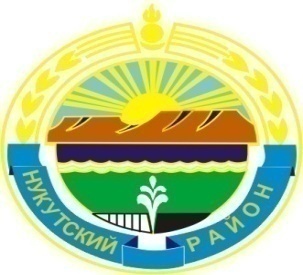 Муниципальное образование «Нукутский район»                     ДУМА МУНИЦИПАЛЬНОГО ОБРАЗОВАНИЯ«НУКУТСКИЙ РАЙОН»Седьмой созывРЕШЕНИЕ___   февраля   2020 года                                  № ___                                                   п. НовонукутскийО внесение изменений в решение Думымуниципального образования «Нукутский район» от 25.10.2019 г. № 14 В соответствии с частью 2 статьи 136 Бюджетного кодекса Российской Федерации, статьёй 53 Федерального закона от 06.10.2003 г. № 131-ФЗ «Об общих принципах организации местного самоуправления в Российской Федерации, статьями 4, 8 Закона Иркутской области от 17.12.2008 г. № 122-ОЗ «О гарантиях осуществления полномочий депутата, члена выборного органа местного самоуправления, выборного должностного лица местного самоуправления в Иркутской области», Постановлением Правительства Иркутской области от 27.11.2014 г. № 599-пп «Об установлении нормативов формирования расходов на оплату труда депутатов, выборных должностных лиц местного самоуправления, осуществляющих свои полномочия на постоянной основе, муниципальных служащих и содержание органов местного самоуправления муниципальных образований Иркутской области», статьёй 27 Устава муниципального образования «Нукутский район», ДумаРЕШИЛА:1. Внести в Положение об оплате труда мэра муниципального образования «Нукутский район» и председателя Думы муниципального образования «Нукутский район», осуществляющего свои полномочия на постоянной основе, утвержденного решением Думы муниципального образования «Нукутский район» от 25.10.2019 г. № 14 следующие изменения:1) пункт 3 статьи 2 Положения об оплате труда мэра муниципального образования «Нукутский район» (Приложение 1) изложить в следующей редакции: «3. Должностной оклад мэра муниципального образования «Нукутский район» устанавливается в размере 12729,00 рублей.»;2) пункт 3 статьи 2 Положения об оплате труда председателя Думы муниципального образования «Нукутский район», осуществляющего свои полномочия на постоянной основе (Приложение 2) изложить в следующей редакции: «3. Должностной оклад председателя Думы муниципального образования «Нукутский район», осуществляющего свои полномочия на постоянной основе, устанавливается в размере 11250,00 рублей.»;3) пункт 6 статьи 2 Положения об оплате труда председателя Думы муниципального образования «Нукутский район», осуществляющего свои полномочия на постоянной основе (Приложение 2) изложить в следующей редакции:«6. Ежемесячное денежное поощрение председателю Думы муниципального образования «Нукутский район», осуществляющему свои полномочия на постоянной основе, устанавливается в размере 4,9 от месячного денежного вознаграждения.».2. Опубликовать настоящее решение в печатном издании «Официальный курьер» и разместить на официальном сайте муниципального образования «Нукутский район».3. Настоящее решение распространяется на правоотношения, возникшие с 1 января 2020 года.
Председатель Думы муниципальногообразования «Нукутский район»							   К.М. БаторовМэр муниципального образования«Нукутский район»									   С.Г. ГомбоевЛИСТсогласования проекта решения Думы МО «Нукутский район»Проект решения:  О внесение изменений в решение Думы муниципального образования «Нукутский район»  от 25.10.2019 г. № 14.
Исполнил:Севернюк С.О. - консультант по труду управления экономического развития и труда Администрации МО «Нукутский районСогласовано: 1. Начальник управления экономического развития и труда Администрации МО «Нукутский район»			Н.А. Платонова2. Начальник финансового управления Администрации МО «Нукутский район»								Т.В. Уданова3. Начальник отдела финансового обеспечения Администрации МО «Нукутский район»						У.П. Зангеева5. Главный специалист-юрист юридического отделаКУМИ МО «Нукутский район»                                                  			И.В. ГуревскийДокладчик: Платонова Н.А. – начальник управления экономического развития и труда Администрации МО «Нукутский район» Ориентировочное время доклада: 0 ч. 10 мин.Пригласить на заседание Думы: -__________________________________________________________________Копии решения направить: Экономическое управление – 1 экз.Отдел финансового обеспечения – 1 экз.Отдел кадров – 1 экз.ПОЯСНИТЕЛЬНАЯ ЗАПИСКА к проекту решения Думы муниципального образования «Нукутский район» «О внесение изменений в решение Думы муниципального образования «Нукутский район» от 25.10.2019 г. № 14»Субъект нормотворческой инициативыСубъектом нормотворческой инициативы является мэр муниципального образования «Нукутский район».	Проект решения Думы МО «Нукутский район» «О внесение изменений в решение Думы муниципального образования «Нукутский район» от 25.10.2019 г. № 14» (далее – проект решения Думы) подготовлен управлением экономического развития и труда Администрации муниципального образования «Нукутский район».Правовое основание принятия правового акта Правовой основой для принятия проекта решения Думы являются Бюджетный кодекс Российской Федерации, Федеральный закон от 06.10.2003 г. № 131-ФЗ «Об общих принципах организации местного самоуправления в Российской Федерации, Закон Иркутской области от 17.12.2008 г. № 122-ОЗ «О гарантиях осуществления полномочий депутата, члена выборного органа местного самоуправления, выборного должностного лица местного самоуправления в Иркутской области», Постановление Правительства Иркутской области от 27.11.2014 г. № 599-пп «Об установлении нормативов формирования расходов на оплату труда депутатов, выборных должностных лиц местного самоуправления, осуществляющих свои полномочия на постоянной основе, муниципальных служащих и содержание органов местного самоуправления муниципальных образований Иркутской области»,  Устав муниципального образования «Нукутский район».Состояние правового регулирования в данной сфере: обоснование целесообразности принятия правового акта  В соответствии с постановлением Правительства Иркутской области от 26.12.2019 г. № 1127-пп «О внесении изменений в нормативы формирования расходов на оплату труда депутатов, выборных должностных лиц местного самоуправления, осуществляющих свои полномочия на постоянной основе, муниципальных служащих и содержание органов местного самоуправления муниципальных образований Иркутской области» увеличен  норматив формирования расходов на оплату труда мэра МО «Нукутский район»  и председателя Думы МО «Нукутский район» на 25 процентов с 01.01.2020 г. На 2020 год норматив формирования расходов на оплату труда мэра составляет 2 317 125 рублей, норматив формирования расходов на оплату труда председателя Думы  составляет 1 997 296,32 рублей в месяц. В связи, с чем предлагается увеличить оплату труда мэра и председателя Думы МО «Нукутский район» на 25 процентов: путем увеличения размера должностного оклада мэра  и председателя Думы МО «Нукутский район» на  25%, установления размера ежемесячного денежного поощрения председателю Думы МО «Нукутский в размере 4,9. Предмет правового регулирования и основные правовые предписания проекта правового актаПроект решения Думы состоит из 5 пунктов:	Предлагается изменить размер должностного оклада мэра муниципального образования «Нукутский район».	Предлагается изменить размер должностного оклада председателя Думы муниципального образования «Нукутский район», осуществляющего свои полномочия на постоянной основе.	Предлагается изменить размер ежемесячного денежного поощрения председателю Думы МО «Нукутский район», осуществляющему свои полномочия на постоянной основе».	Предлагается опубликовать настоящее решение в печатном издании «Официальный курьер» и разместить на официальном сайте муниципального образования «Нукутский район».	Предлагается настоящее решение распространить на правоотношения, возникшие с 1 января 2020 года.Перечень правовых актов, принятия, отмены, изменения либо признания утратившими силу которых потребует принятие данного правового акта	Принятие проекта решения Думы потребует внесение изменений в Положения об оплате труда мэра муниципального образования «Нукутский район», депутата Думы муниципального образования «Нукутский район», осуществляющего свои полномочия на постоянной основе, утвержденных решением Думы муниципального образования «Нукутский район от 25.10.2019 г. № 14.Перечень органов и организаций, с которыми проект правового акта согласован; в случае наличия разногласий - краткое изложение их содержания и мотивированное мнение о нихПроект решения Думы прошел все необходимые согласования, замечаний не получено.Начальник управления экономического развития и труда Администрации МО «Нукутский район»      				Н.А. Платонова                    